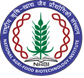 National Agri-Food Biotechnology Institute (NABI)(Dept. of Biotechnology, Ministry of Science & Technology, Govt. of India)Sector-81, Knowledge City, Manauli P.O, S.A.S. Nagar-140306, Punjab, India.Website: www.nabi.res.inAdvertisement No. NABI/5(01)/2011-22-19-ResOnline Interview for the Position of Junior Research FellowNational Agri-Food Biotechnology Institute (NABI) is an autonomous Institute under Department of Biotechnology, Government of India. NABI aims at catalysing the transformation of Agri-food sector in India by being a nodal organization for knowledge generation and translational science leading to value-added products based on Agri-Food biotech innovations for improved household nutritional security. Since its inception in 2010, NABI is involved in research activities for the Bio fortification, development of designer crops for improved nutrition, providing sustainable and novel solutions towards quality food and nutrition, and development of evidence based functional foods to counter malnutrition. Food and nutritional Biotechnology division at NABI requires following research personnel purely on temporary basis. Name of project:  "Generating high-depth genomics information for the Himalaya rice cultivars for improving nutritional quality and stress tolerance (GAP-53)"Principal Investigator: Prof. Ashwani Pareek, Executive DirectorCo-Principal Investigator: Dr. Joy K. Roy, Scientist-F Research Position (temporary) and number: Junior Research Fellow (JRF) - One Duration:   Up to March 23rd, 2025Details of requirement and responsibility:For JRF Emoluments and Eligibility conditions are as per DST OM: SR/S9/Z-08/2018 dated January 30, 2019.Age: 28 years (Relaxation is admissible in the case of SC/ST/OBC/PD and women candidates as per GOI instructions)Application ProcedureAll interested candidates should send completely filled application form (single adobe pdf file) available on institute website through email till 08-12-2022 on email id recttscholarnabi@gmail.com  Applications sent without proper synopsis sheet will not be considered.The application form received after the last date will not be considered.Last date of Application submission – 08-12-2022 (17:30 hrs)Kindly note the following important points(Application and selection process)1. Kindly don’t send the hardcopy of the advertisement form. 2. Incomplete application forms and applications that are not in proper format may be summarily rejected. 3. The applications should be submitted strictly as per the prescribed format that can be downloaded from the NABI website. 4. Kindly send complete filled application form through email only. 5. Candidates applying for more than one option can give their preference in the same application by ticking multiple options. No need to submit a separate application form for each option.6. Kindly don’t send any document with application form. Candidates will be provisionally shortlisted on the basis of information given in the application form. All document related to eligibility i.e. Age, Educational Qualification, Experience etc. (in original) will be verified at later stage before issuing the offer/award letter. 7. No application form will be accepted after due date i.e. 08-12-2022. 8. Eligible candidates will be informed via e-mail for interview schedule. 9. Candidates should ensure that information mentioned in the application form is accurate. Once the application form is submitted no further request regarding any changes / information in the application form will be considered. 10. Eligible candidates will be interviewed through video conferencing mode by duly constituted selection committee. 11. Any changes in the last date for submission of application form, procedure for selection, important points etc. shall be available only in NABI website. Interested candidates may kindly see the NABI website before applying for the same.        Manager AdministrationManpowerEssential qualificationExperienceEmolument (Rs.)ResponsibilityJunior Research Fellow (JRF) for first two year In 3rd year, JRF will be converted into Senior research fellow (SRF) Postgraduate degree in Basic Science or Graduate/Post Graduate in the professional course selected through a process described through any one of the following:                 a) Scholars are selected through National Eligibility Tests-CSIR UGC NET including Lectureship (Assistant Professorship) and GATE.                                    b) The selection process through National level examinations conducted by Central Government Departments and their agencies and institutions such as DST, DBT,DAE,DOS,DRDO,MHRD,ICAR,ICMR,IIT,IISc,IISER, etc. Experience in bioinformatics and computational biology; next-generation genomic sequence analysis; expertise in Python programming, R-programJRF (1st & 2nd year): 31,000/- per month + 16% HRA3rd year (SRF)35,000/- per month + 16% HRA1.  Analysis of next generation sequence data on genomes and transcriptomes;2. Development of Python-based scripts for custom-design sequence data analysis;3. Preparation of the progress report and manuscript